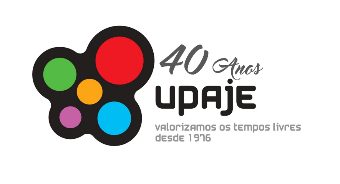 FICHA DE INSCRIÇÃO 2017CAMPOS DE FÉRIAS NÃO RESIDENCIAISCampo de Férias Não Residencial – Lisboa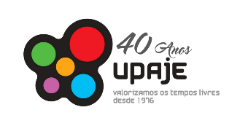 Assinatura do Encarregado de Educação_________________________________________Data: ____ / ______ / 2016TERMO DE RESPONSABILIDADEEntre:______________________________________________, Cartão de Cidadão nº _________________, na qualidade de Encarregado de Educação de _________________________________________, doravante designado por Participante e,UPAJE - União Para a Acção Cultural e Juvenil Educativa, pessoa coletiva nº 501 590 102, doravante designada somente por UPAJE.Ambos aceitam reciprocamente o presente Termo de Responsabilidade, com vista à utilização dos serviços desta Associação, por parte do Participante na sua participação no Campo de Férias a decorrer em _________________________________, no período de __/ __/ ___ a __/ __/ ____.1. - A UPAJE compromete-se:a) A aceitar o Participante de _____ anos, durante o período que decorrerá entre ___/ ___/ _____ a ___/ ___/ _____.b) A devolver os montantes já recebidos, na sua totalidade, caso a atividade para a qual o Participante se inscreveu for anulada por parte da nossa associação.c) A fornecer o Alimentação estabelecida (Pequeno Almoço, Almoço, Lanche, Jantar e Ceia).d) A selecionar e fornecer a Equipa Educativa necessária para o enquadramento do Participante, o Material Pedagógico, a Assistência Médica e Medicamentosa e um Seguro nos montantes e condições definidos pelo artigo 17º do Decreto-Lei n.º 304/2003 de 9 de Dezembro e pela Portaria n.º 629/2004 de 12 de Junho.e) A cobrar ao Encarregado de Educação do Participante o valor de Euros: € _______,____ na data da inscrição do Participante, ou seja, na data de aceitação do presente Termo de Responsabilidade.2. - O Encarregado de Educação do Participante obriga-se:a) A pagar à UPAJE o montante de € _____,__ nas condições indicadas no anterior ponto 1. - alínea e).b) A informar, por escrito, à UPAJE de quaisquer condicionantes que existam, nomeadamente quanto a necessidades de alimentação específica ou cuidados especiais de saúde a observar.c) Cumprir o disposto no regulamento interno, bem como as instruções que lhes sejam dadas pelo pessoal técnico.3. - Disposições gerais:a) Os Encarregados de Educação poderão visitar o Participante sempre que o entenderem, desde que o Coordenador do Turno em questão seja previamente avisado de tal. Sempre que as visitas sejam efetuadas por Parentes ou Amigos que não os Encarregados de Educação, estes deverão possuir autorização expressa do Encarregado de Educação do Participante para o dia em questão;b) Em caso de desistência por parte do Participante, ou sempre que por razões alheias à UPAJE o Participante não efetue o Turno para que se encontra inscrito, reserva-se à UPAJE o direito de reter o valor pago referente à participação do Participante na atividade, até à data do comunicado de desistência,;c) À UPAJE reserva-se o direito de denunciar unilateralmente o presente ACORDO se o pagamento referido no ponto 1. - alínea e) deste mesmo Termo de Responsabilidade não for liquidado conforme acordado.DECLARAÇÃO DE AUTORIZAÇÃOCEDÊNCIA DE DIREITOS DE IMAGEM E VOZ DE MENORESNo decorrer do Campo de Férias organizado pela UPAJE, eu _____________________________________________, encarregado de educação do(a) _______________________________________________________________, natural da freguesia ______________ residente em ______________________________________, portador do cartão de cidadão nº ______________, na qualidade de legal representante autoriza/não autoriza (riscar a que não se aplica) que a imagem e voz do seu filho menor sejam captadas, utilizadas e divulgadas, em formato de vídeo e fotografia, nos termos da legislação aplicável apenas para divulgação e promoção de atividades da UPAJE.Lisboa, __ de ______________ de 2017O Representante Legal do(a) menor: (Assinatura conforme BI ou Cartão de Cidadão)				A UPAJE é uma associação de interesse público sem fins lucrativos que exerce a sua atividade há mais de 40 anos. A UPAJE é uma entidade de referência e excelência a nível nacional na organização de campos de férias e atividades com jovens. Além disso, desenvolve atividades no âmbito da Formação de animadores e animação sénior. Missão: Valorização dos Tempos Livres, contribuindo para o desenvolvimento individual e social de uma forma educativa e cultural. Visão: Afirmar a UPAJE como entidade de referência no universo de Tempos Livres. Valores: Animação, Educação e Segurança. Entendemos os Campos de Férias como espaços privilegiados para uma ocupação das crianças e jovens durante as suas férias escolares, na medida em que lhes são permitidas novas vivências em grupo e troca de experiências, bem como o conhecimento de um meio físico, social e cultural diferente do seu meio habitual. Nestas atividades, que se caraterizam por uma metodologia de educação lúdica e participativa, procuramos estimular os participantes para a descoberta das suas capacidades, no sentido de um maior desenvolvimento da sua autonomiaAjude-nos a continuar o trabalho social que temos desenvolvido ao longo destes anos, proporcionando momentos de lazer e diversão a muitas crianças e jovens, que sem este tipo de iniciativas não teriam esta oportunidade.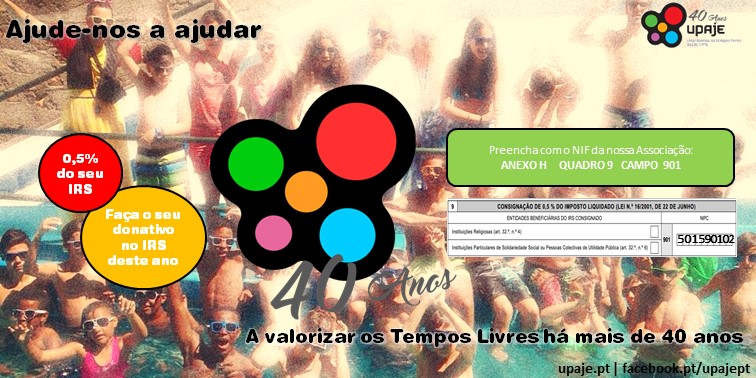 Coordenador:Animador de Equipa: Datas: Nome Completo:Morada:Código Postal: Localidade:Localidade:Data de Nascimento:CC nº:Nº Identificação Fiscal:Nº Utente de Saúde:Nº Utente de Saúde:Nº Utente de Saúde:Telemóvel: E-mail: Nome Completo:Morada:Código Postal: Localidade:Localidade:Localidade:Grau de Parentesco: CC nº:Nº Identificação Fiscal:Profissão:Profissão:Telemóvel: E-mail: Nome: Contacto:Nome: Contacto:Nome: Contacto:Ano que Frequenta:Ano que Frequenta:Ano que Frequenta:Ano que Frequenta:Estabelecimento de Ensino:Estabelecimento de Ensino:Estabelecimento de Ensino:Estabelecimento de Ensino:Estabelecimento de Ensino:Estabelecimento de Ensino:Estabelecimento de Ensino:Estabelecimento de Ensino:Estabelecimento de Ensino:Estabelecimento de Ensino:Estabelecimento de Ensino:Estabelecimento de Ensino:Estabelecimento de Ensino:Estabelecimento de Ensino:Estabelecimento de Ensino:Estabelecimento de Ensino:Estabelecimento de Ensino:É a primeira vez que frequenta um campo de férias:É a primeira vez que frequenta um campo de férias:É a primeira vez que frequenta um campo de férias:É a primeira vez que frequenta um campo de férias:É a primeira vez que frequenta um campo de férias:É a primeira vez que frequenta um campo de férias:É a primeira vez que frequenta um campo de férias:É a primeira vez que frequenta um campo de férias:É a primeira vez que frequenta um campo de férias:É a primeira vez que frequenta um campo de férias:É a primeira vez que frequenta um campo de férias:É a primeira vez que frequenta um campo de férias:É a primeira vez que frequenta um campo de férias:É a primeira vez que frequenta um campo de férias:É a primeira vez que frequenta um campo de férias:É a primeira vez que frequenta um campo de férias:SimSimSimSimNãoNãoNãoNãoSe não, indique os locais das anteriores participações:Se não, indique os locais das anteriores participações:Se não, indique os locais das anteriores participações:Se não, indique os locais das anteriores participações:Se não, indique os locais das anteriores participações:Se não, indique os locais das anteriores participações:Se não, indique os locais das anteriores participações:Se não, indique os locais das anteriores participações:Se não, indique os locais das anteriores participações:Se não, indique os locais das anteriores participações:Se não, indique os locais das anteriores participações:Se não, indique os locais das anteriores participações:Se não, indique os locais das anteriores participações:Se não, indique os locais das anteriores participações:Se não, indique os locais das anteriores participações:Se não, indique os locais das anteriores participações:Se não, indique os locais das anteriores participações:Se não, indique os locais das anteriores participações:Se não, indique os locais das anteriores participações:Se não, indique os locais das anteriores participações:Se não, indique os locais das anteriores participações:Se não, indique os locais das anteriores participações:Se não, indique os locais das anteriores participações:Se não, indique os locais das anteriores participações:Se não, indique os locais das anteriores participações:Se não, indique os locais das anteriores participações:AnoAnoAnoLocalLocalLocalLocalLocalLocalLocalLocalLocalLocalLocalLocalLocalLocalLocalLocalLocalLocalLocalLocalLocalLocalLocalLocalLocalLocalEntidadeEntidadeEntidadeEntidadeEntidadeEntidadeEntidadeGostou?SimSimNãoNãoPorquê?Porquê?Porquê?Porquê?Costuma cuidar de si sozinho?Costuma cuidar de si sozinho?Costuma cuidar de si sozinho?Costuma cuidar de si sozinho?Costuma cuidar de si sozinho?Costuma cuidar de si sozinho?Costuma cuidar de si sozinho?Costuma cuidar de si sozinho?Costuma cuidar de si sozinho?SimSimSimSimNãoNãoNãoNãoTem alguma doença crónica (Alergias, asma, etc.)?Tem alguma doença crónica (Alergias, asma, etc.)?Tem alguma doença crónica (Alergias, asma, etc.)?Tem alguma doença crónica (Alergias, asma, etc.)?Tem alguma doença crónica (Alergias, asma, etc.)?Tem alguma doença crónica (Alergias, asma, etc.)?Tem alguma doença crónica (Alergias, asma, etc.)?Tem alguma doença crónica (Alergias, asma, etc.)?Tem alguma doença crónica (Alergias, asma, etc.)?Tem alguma doença crónica (Alergias, asma, etc.)?Tem alguma doença crónica (Alergias, asma, etc.)?Tem alguma doença crónica (Alergias, asma, etc.)?Tem alguma doença crónica (Alergias, asma, etc.)?Tem alguma doença crónica (Alergias, asma, etc.)?Tem alguma doença crónica (Alergias, asma, etc.)?Tem alguma doença crónica (Alergias, asma, etc.)?SimSimSimNãoNãoNãoNãoNãoQual ou Quais?Qual ou Quais?Qual ou Quais?Costuma ter reação a algum medicamento ou alimento?Costuma ter reação a algum medicamento ou alimento?Costuma ter reação a algum medicamento ou alimento?Costuma ter reação a algum medicamento ou alimento?Costuma ter reação a algum medicamento ou alimento?Costuma ter reação a algum medicamento ou alimento?Costuma ter reação a algum medicamento ou alimento?Costuma ter reação a algum medicamento ou alimento?Costuma ter reação a algum medicamento ou alimento?Costuma ter reação a algum medicamento ou alimento?Costuma ter reação a algum medicamento ou alimento?Costuma ter reação a algum medicamento ou alimento?Costuma ter reação a algum medicamento ou alimento?Costuma ter reação a algum medicamento ou alimento?Costuma ter reação a algum medicamento ou alimento?Costuma ter reação a algum medicamento ou alimento?Costuma ter reação a algum medicamento ou alimento?SimSimSimSimNãoNãoNãoNãoNãoNãoQual ou Quais?Qual ou Quais?Qual ou Quais?Tem algum problema alimentar?Tem algum problema alimentar?Tem algum problema alimentar?Tem algum problema alimentar?Tem algum problema alimentar?Tem algum problema alimentar?Tem algum problema alimentar?Tem algum problema alimentar?Tem algum problema alimentar?Tem algum problema alimentar?SimSimSimNãoNãoNãoNãoQual ou Quais?Qual ou Quais?Qual ou Quais?Sabe nadar? Sabe nadar? Sabe nadar? SimSimSimNãoNãoNãoObservações: Observações: Observações: Observações: Observações: Observações: Observações: Observações: Observações: Observações: Observações: Como e onde tiveste conhecimento da UPAJE?Como e onde tiveste conhecimento da UPAJE?Como e onde tiveste conhecimento da UPAJE?Como e onde tiveste conhecimento da UPAJE?Como e onde tiveste conhecimento da UPAJE?Como e onde tiveste conhecimento da UPAJE?Como e onde tiveste conhecimento da UPAJE?Como e onde tiveste conhecimento da UPAJE?Como e onde tiveste conhecimento da UPAJE?Como e onde tiveste conhecimento da UPAJE?Como e onde tiveste conhecimento da UPAJE?Como e onde tiveste conhecimento da UPAJE?Como e onde tiveste conhecimento da UPAJE?Como e onde tiveste conhecimento da UPAJE?Como e onde tiveste conhecimento da UPAJE?Que mais gostavas que acontecesse neste campo de férias?Que mais gostavas que acontecesse neste campo de férias?Que mais gostavas que acontecesse neste campo de férias?Que mais gostavas que acontecesse neste campo de férias?Que mais gostavas que acontecesse neste campo de férias?Que mais gostavas que acontecesse neste campo de férias?Que mais gostavas que acontecesse neste campo de férias?Que mais gostavas que acontecesse neste campo de férias?Que mais gostavas que acontecesse neste campo de férias?Que mais gostavas que acontecesse neste campo de férias?Que mais gostavas que acontecesse neste campo de férias?Que mais gostavas que acontecesse neste campo de férias?Que mais gostavas que acontecesse neste campo de férias?Que mais gostavas que acontecesse neste campo de férias?Que mais gostavas que acontecesse neste campo de férias?Que mais gostavas que acontecesse neste campo de férias?Que mais gostavas que acontecesse neste campo de férias?Que mais gostavas que acontecesse neste campo de férias?Que mais gostavas que acontecesse neste campo de férias?RecomendaçõesRecomendaçõesRecomendaçõesParticipante:Participante:Participante:Responsável pelos PagamentosResponsável pelos PagamentosResponsável pelos PagamentosResponsável pelos PagamentosResponsável pelos PagamentosNome Completo:Nome Completo:Nome Completo:Morada:Morada:Morada:Código Postal:Código Postal:Código Postal:Localidade:Localidade:Localidade:Telemóvel:Telemóvel:E-mail:E-mail:E-mail:CC n.º:CC n.º:Contribuinte n.º:Contribuinte n.º:Contribuinte n.º:Contribuinte n.º:Montante a Pagar€ __________ (_____________________________________________________________________)€ __________ (_____________________________________________________________________)Formas de PagamentoFormas de PagamentoFormas de PagamentoNa totalidade:Em Prestações:Em Prestações:DataRecibo n.ºValorFormaResponsávelAssinatura do Responsável pelo Pagamento__________________, ______ de ________________ de 2016O Encarregado de Educação_________________________________Data:O Conselho Diretivo da UPAJE_________________________________Data: